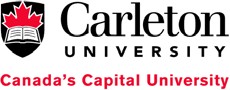 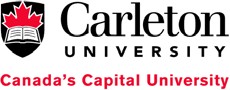 The Issue Management and Escalation Plan provides a means to identify, track and resolve project issues throughout the life of the project ensuring effective communication of these issues with all stakeholders.  An issue is defined as any point of controversy, debate, problem or concern that will adversely affect the success of the project.Issues can be identified at any level of the organization and should be resolved at the lowest possible level.  An issue that cannot be resolved at a particular level of the organization must be escalated to ensure the issue is brought to the attention of appropriate parties.This procedure promotes visibility of long-standing unresolved issues as well as maintaining a historical record of issues that occurred and the associated resolution.The Project Manager (PM) is responsible for creating and maintaining issues related information for the project.Issue Management and Escalation ProcessThe following table summarizes the steps in the process to manage issues:Step 1 – Identify and Document IssuesProject Manager, team members or any other stakeholders can raise issues at any time.  This can be via verbal dialogue or email.Issues which cannot be immediately resolved within the project team must be entered onto an Issue/Decisions Log on the Teams site. All issues are assigned an owner who is responsible to resolve and update the issue on a regular basis.All issues are assigned a target resolution date.Step 2 - Review of IssuesAddress open issues during the scheduled project/organizational meeting or as necessary.  Review and identify new issues for resolution since the last meeting.Review open issues that have passed their targeted resolution date.  Monitor, review and address new or existing issues for possible escalation to the appropriate level.Update discussions made regarding each issue in the Issues/Decisions Log.The owner of the issue will document and report status of the issue within the project Teams site. Issues will be updated weekly or as activities occur to ensure all stakeholders are aware of the progress and status of the issue.Step 3 - Communication of IssuesThe Project Manager will report on issues until they are closed.The Project Manager will share the status of the issues with the team members on a regular basis, as well as the Project Steering Committee.Step 4 - Escalate IssuesDetermine whether or not the issue needs to be escalated according to the project’s escalation path.Criteria for escalation include:Issues that affect more than one projectIssues that, if left unresolved, may jeopardize a key milestone or deliverableIssues of high priority that are not being resolved in a timely mannerIf escalation is considered necessary, update the Status (to Escalated) and the Resolution/Status Comments of the Issue within the Issues/Decisions Log Communicate to the originator and the person originally assigned to resolve the issue that it has been escalated.In the event an issue needs to be escalated, it will be escalated according to the following escalation path:Project ManagerITS Delivery Manager and Project DirectorProject Steering CommitteeExecutive TeamStep 5 – Issue ResolutionOnce the issue has been resolved, communicate the resolution to the originator, issue owner and appropriate escalated levels.  Update the Issue/Decisions Log for the Issue, setting the Status (to closed), the Date Closed, Resolution Comments and note the variance between the Resolution Target Date and the actual Date Closed.Amendment HistoryStepAction1Identify and Document Issues2Review of Issues3Communication of Issues4Escalate Issues5Issue ResolutionDocument Version #Modified DateModified BySection, Page(s) and Text Revised1.0August 2019PMO  Release 1.0  